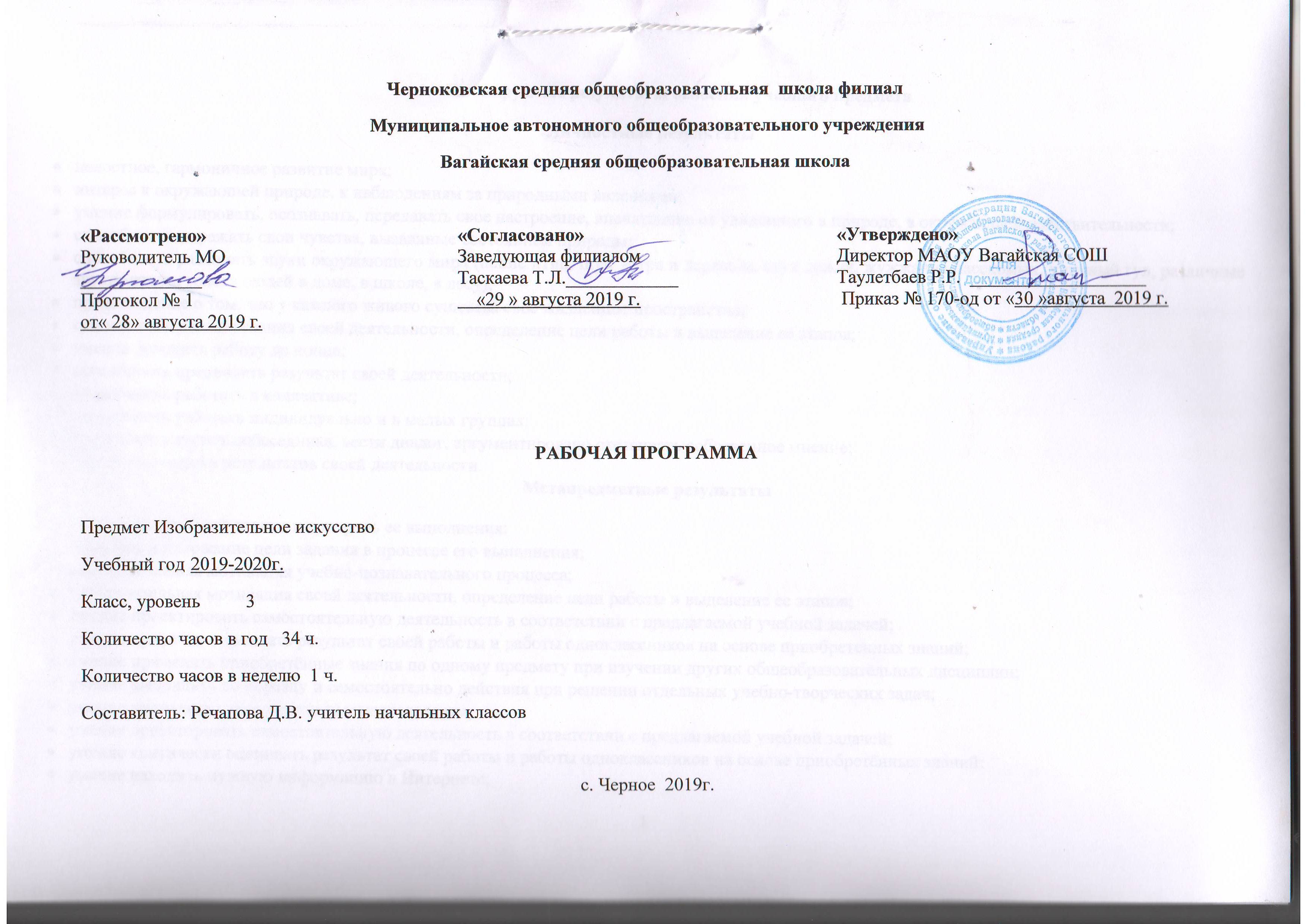 Планируемые результаты освоения учебного предмета Личностные результатыцелостное, гармоничное развитие мира;интерес к окружающей природе, к наблюдениям за природными явлениями;умение формулировать, осознавать, передавать свое настроение, впечатление от увиденного в природе, в окружающей действительности;способность выражать свои чувства, вызванные состоянием природы;способность различать звуки окружающего мира (пение птиц, шум ветра и деревьев, стук дождя, жужжание насекомых, уличный гул, различные звуки машин, голоса людей в доме, в школе, в лесу);представление о том, что у каждого живого существа свое жизненное пространство;самостоятельная мотивация своей деятельности, определение цели работы и выделение ее этапов;умение доводить работу до конца;способность предвидеть результат своей деятельности;способность работать в коллективе;способность работать индивидуально и в малых группах;готовность слушать собеседника, вести диалог, аргументировано отстаивать собственное мнение;адекватная оценка результатов своей деятельности.Метапредметные результатыпостановка учебной задачи и контроль ее выполнения;принятие и удержание цели задания в процессе его выполнения;самостоятельная мотивация учебно-познавательного процесса;самостоятельная мотивация своей деятельности, определение цели работы и выделение ее этапов;умение проектировать самостоятельную деятельность в соответствии с предлагаемой учебной задачей;умение критично оценивать результат своей работы и работы одноклассников на основе приобретенных знаний;умение применять приобретённые знания по одному предмету при изучении других общеобразовательных дисциплин;умение выполнять по образцу и самостоятельно действия при решении отдельных учебно-творческих задач;умение проводить самостоятельные исследования;умение проектировать самостоятельную деятельность в соответствии с предлагаемой учебной задачей;умение критически оценивать результат своей работы и работы одноклассников на основе приобретённых знаний;умение находить нужную информацию в Интернете;участие в тематических обсуждениях и выражение своих суждений;умение формулировать ответ на вопрос в соответствии с заданным смысловым содержанием;обогащение словарного запаса, развитие умения описывать словами характер звуков, которые «живут» в различных уголках природы, понимать связь между звуками в музыкальном произведении, словами в поэзии и прозе;умение пересказывать небольшие тексты (сказки, рассказы), вычленять сюжет, сочинять собственный сюжет, создавать мини-рассказы по своему сюжету;понимание и передача своих впечатлений от услышанного, увиденного, прочитанного;умение сопоставить события, о которых идет речь в произведении, с собственным жизненным опытом, выделение общего и различие между ними;умение объяснять, чем похожи и чем различаются традиции разных народов в сказках, орнаменте, оформлении жилища, в обустройстве дома в целом.Предметные результатыумение анализировать и сравнивать произведения искусства по настроению, которые они вызывают, элементарно оценить их с точки зрения эмоционального содержания;умения сравнивать описания, произведения искусства на одну тему;способность обосновывать свое суждения, подбирать слова для характеристики своего эмоционального состояния и героя произведения искусства;умение высказывать предположение о сюжете по иллюстрации, рассказывать о воем любимом произведении искусства, герое, картине, спектакле, книге;умение фиксировать свое эмоциональное состояние, возникшее во время восприятия произведения искусства;сформированность представлений о связи архитектуры с природой, знание архитектурных памятников своего региона, их истории;активное участие в обсуждении роли искусства в жизни общества и человека;понимание влияния природного окружения на художественное творчество и понимание природа как основы всей жизни человека;понимание зависимости народного искусства от природы и климатических особенностей местности, его связи с культурными традициями, мировоззрение народа;умение объяснять, чем похожи и чем отличаются традиции разных народов в сказках, орнаменте, оформлении жилища;умение создавать образный портрет героя в разных видах и жанрах искусства-словесном, изобразительном, пластическом, музыкальном;умение развивать предложенную сюжетную линию;сформированность навыков использования средств компьютерной графики в разных видах творческой деятельности;умение выбирать выразительные средства для реализации творческого замысла;умение сравнивать произведения на одну тему, относящиеся к разным видам и жанрам искусства;умение распознавать выразительные средства, использованные автором для создания художественного образа, выражения идеи произведения;умение использовать элементы импровизации для решения творческих задач.2.Содержание учебного предмета Резерв 1. Развитие дифференцированного зрения: перенос наблюдаемого в художественную форму (изобразительное искусство и окружающий мир) (17 часов). Освоение человеком природного пространства. Знакомство с разнообразием и красотой природы. Букет из осенних листьев «Поляна с ландышами» Форма, ритм, цвет, композиция, динамика, пространство. Знакомство с разнообразием природы. «Ночь, метель, улица». Разнообразие природных объектов в творчестве художника. Освоение природного пространства. «Красные рыбки в пруду». Ритм и орнамент в природе и в искусстве. Ритм и орнамент в природной сфере. «Солнечный день в горах». Композиционное размещение предметов на листе при рисовании с натуры. Композиционное размещение предметов на листе. «Букет цветов». Перспектива как способ передачи пространства на картине с помощью планов. Композиционное размещение предметов на листе. «Артисты на арене цирка». Образы, построение на контрасте формы, цвета, размера Выполнение портрета по наблюдению. «Моя мама». Изображение с натуры предметов конструктивной формы.  Образы людей. «Хоккеист и балерина». Передача движения Рисование с натуры предметов. «Утюг, часы». Передача объёма в живописи и графике. Передача движения. Наброски кистью с фигуры человек Понятие стилизации.  Лепка из глины или пластилина. Сосуд в виде какой-либо птицы, животного или дерева. Контраст и нюанс в скульптуре (форма, размер, динамика, настроение, характер, фактура, материал. Лепка по памяти. «Лыжник. Играющие животные». Передача динамики в объемном изображении. Создание эскизов архитектурных сооружений на основе природных форм. «Дом в виде ракушки» «Дом в стране Чиполлино»  (в виде фрукта, овоща). Лепка объемно-пространственной композиции из одноцветного пластилина или из глины. Выразительность формы в декоративной композиции: обобщённость, силуэт. «Кот, лиса и петух». Создание эскизов архитектурных сооружений на основе природных форм в технике рельефа. Представление о контрасте. «Петушок и маковое зёрнышко». Равновесие в изображении и выразительность формы в декоративном искусстве: обобщенность, силуэт. Выполнение эскизов одежды. «Как одеты жители Цветочного города». Выявление декоративной формы: растительные мотивы в искусстве. Кораллы- одно из чудес подводного мира: бурые, зеленые, желтые, малиновые, голубые. Составление карты достопримечательностей и особенностей местности родного края. «Географическая карта».Резерв 2. Развитие фантазии и воображения (11часов). Раскрытие взаимосвязи элементов в композиции 9музыкальной, предметной, декоративной) «Натюрморт на кухонном столе». Зарождение замысла на основе предложенной темы. Создание книжки-раскраски. Разнообразие художественно-выразительного языка различных искусств Иллюстрации к произведению. Взаимосвязь содержания художественного произведения и иллюстрации. Эскизы оформления сцены по мотивам сказок. «Аленький цветочек». Взаимосвязь содержания книги (литературного произведения) с иллюстрациями и художественным оформлением шрифта текста. Роль и значение буквицы при издании сказочных и былинных произведений. Эскизы оформления сцены по мотивам сказок. «Василиса Премудрая» Художник в театре Декоративная лепка. «Кувшин в виде поющего петуха». Красота архитектурных сооружений. Уникальность памятников архитектуры. «Вместе с коробейниками по ярмаркам и базарам». Изменение пространственной среды (визуальное, звуковое оформление) в зависимости от ситуации. Сказочный дворец: «Дворец сказок». Передача настроения в форме. Знаки города мастеров: «Булочник», «Сапожник», «Портной», «Кузнец». Знакомство с народными художественными промыслами России в области игрушки.Резерв 3. Художественно-образное восприятие произведений изобразительного искусства (музейная педагогика) (6 часов). Разнообразие художественно-выразительного языка в декоративно-прикладном искусстве. Знаки города мастеров: «Булочник», «Сапожник», «Портной», «Кузнец». Выразительные средства изобразительного искусства (живописи, графики, скульптуры, архитектуры, декоративно-прикладного искусства): форма, объем, цвет, ритм, композиция, мелодика, конструкция. Экскурсия в мастерского художника (или работа с видеоматериалами). Использование музыкального и литературного материала. Экскурсия в музей изобразительного искусства или выставочный зал (заочная). Художественная форма произведения изобразительного искусства (общая конструкция: формат, композиция, ритм, динамика, колорит, сюжет) Жанры изобразительного искусства. Экскурсия в музей или в выставочный зал. Жанры изобразительного искусства: пейзаж, портрет, анималистический, исторический, бытовой; натюрморт; мифологический. Свободное рисование на тему «Здравствуй, лето!»3.Тематическое планирование с указанием количества часов, отводимых на каждую тему.№Тема урокаКоличество часов1Освоение человеком природного пространства. Знакомство с разнообразием и красотой природы.Букет из осенних листьев «Поляна с ландышами»12Форма, ритм, цвет, композиция, динамика, пространство.Знакомство с разнообразием природы. «Ночь, метель, улица».13Разнообразие природных объектов в творчестве художника.Освоение природного пространства. «Красные рыбки в пруду».14Ритм и орнамент в природе и в искусстве.Ритм и орнамент в природной сфере.«солнечный день в горах»15Композиционное размещение предметов на листе при рисовании с натуры.Композиционное размещение предметов на листе. «Букет цветов»16Перспектива как способ передачи пространства на картине с помощью планов.Композиционное размещение предметов на листе. «Артисты на арене цирка»17Образы, построение на контрасте формы, цвета, размера.Выполнение портрета по плану МАМА»18Изображение с натуры предметов конструктивной формы. Образы людей. «Хоккеист и балерина»19Передача движения рисование с натуры предметов «Утюг часы»110Передача объёма в живописи и графике.Передача движения.Наброски кистью с натуры человека.111Понятие стилизации. Лепка из глины или пластилина. Сосуд в виде какой-либо птицы, животного или дерева.112Контраст и нюанс в скульптуре (форма, размер, динамика, настроение, характер, фактура, материал.Лепка по памяти. «Лыжник. Играющие животные».113Передача динамики в объемном изображении.Создание эскизов архитектурных сооружений на основе природных форм.«Дом в виде ракушки»«Дом в стране Чиполлино»  (в виде фрукта, овоща).114Лепка объемно-пространственной композиции из одноцветного пластилина или из глины.Выразительность формы в декоративной композиции: обобщённость, силуэт. «Кот, лиса и петух».115Создание эскизов архитектурных сооружений на основе природных форм в технике рельефа.Представление о контрасте. «Петушок и маковое зёрнышко».116Равновесие в изображении и выразительность формы в декоративном искусстве: обобщенность, силуэт.Выполнение эскизов одежды. «Как одеты жители Цветочного города».117Выявление декоративной формы: растительные мотивы в искусстве. Кораллы- одно из чудес подводного мира: бурые, зеленые, желтые, малиновые, голубые.Составление карты достопримечательностей и особенностей местности родного края. «Географическая карта».118Раскрытие взаимосвязи элементов в композиции 9музыкальной, предметной, декоративной)«Натюрморт на кухонном столе».119Зарождение замысла на основе предложенной темы.Создание книжки-раскраски.120Разнообразие художественно-выразительного языка различных искусствИллюстрации к произведению.121Взаимосвязь содержания художественного произведения и иллюстрации.Эскизы оформления сцены по мотивам  сказок. «Аленький цветочек».122Взаимосвязь содержания книги (литературного произведения) с иллюстрациями и художественным оформлением шрифта текста. Роль и значение буквицы при издании сказочных и былинных произведений.Эскизы оформления сцены по мотивам  сказок. «Василиса Премудрая»123Художник в театреДекоративная лепка. «Кувшин в виде поющего петуха».124Красота архитектурных сооружений. Уникальность памятников архитектуры.«Вместе с коробейниками по ярмаркам и базарам».125Изменение пространственной среды (визуальное, звуковое оформление) в зависимости от ситуации.Сказочный дворец: «Дворец сказок».126Передача настроения в форме.Знаки города мастеров: «Булочник», «Сапожник», «Портной», «Кузнец».127Знакомство с народными художественными промыслами России в области игрушки.128Освоение разнообразия форм в архитектуре.129Разнообразие художественно-выразительного языка в декоративно-прикладном искусстве.Знаки города мастеров: «Булочник», «Сапожник», «Портной», «Кузнец».130Выразительные средства изобразительного искусства (живописи, графики, скульптуры, архитектуры, декоративно-прикладного искусства): форма, объем, цвет, ритм, композиция, мелодика, конструкция.Экскурсия в мастерскую художника (или работа с видео-материалами).131Использование музыкального и литературного материала.Экскурсия в музей изобразительного искусства или выставочный зал (заочная).132Художественная форма произведения изобразительного искусства (общая конструкция: формат, композиция, ритм, динамика, колорит, сюжет)Жанры изобразительного искусства. Экскурсия в музей или в выставочный зал.133Жанры изобразительного искусства: пейзаж, портрет, анималистический, исторический, бытовой; натюрморт; мифологический.134Свободное рисование на тему «Здравствуй, лето!»1